MSK Physiotherapy Outpatients Referral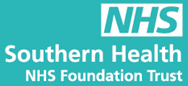 If you are referring your patient to Lymington, New Milton, Fordingbridge, Ringwood, Hythe, Totton, Romsey or the Hub in Eastleigh please email your referrals to: shft.physioreferrals@nhs.net.  For any queries, please telephone 01590 663230If you are referring your patient to Andover, please email your referrals to:shft.andoverphysioreferrals@nhs.net.  For any queries, please telephone 01264 835233Musculoskeletal Therapy Services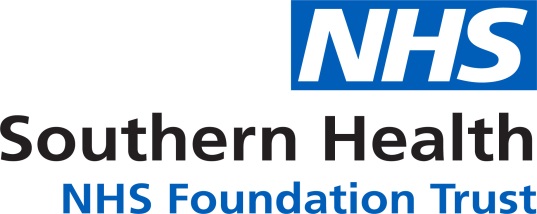 Lymington New Forest HospitalWellworthy Road			         Lymington				         SO41 8QD&Andover War Memorial HospitalCharlton RoadAndover SP10 3LBDate ……………………………………………………	    Dear PatientYour NHS Number:  xxx xxx xxxxYou have been referred to Outpatient Physiotherapy. Please allow five working days from the date of this letter before contacting the appropriate Administration Office to book your appointment. This allows time for our team to receive the referral from your GP and record your details.  If we do not hear from you within 14 working days we will assume you no longer require treatment and we will discharge your referral.  Contact details are as follows, based on where you would prefer to be seen:For physiotherapy clinics held at:Please contact: Physiotherapy Central Booking Office:  01590 663230 Available 08:30 – 17:00, Monday-FridayLymington New Forest HospitalEmail:   hp-tr.musculoskeletaltherapy@nhs.netFor physiotherapy clinics held at:Andover War Memorial HospitalPlease contact:Administration Office Physiotherapy Outpatients 01264 835233Available 08:00 – 17:00, Monday-FridayAndover War Memorial HospitalEmail shft.andoverphysioreferrals@nhs.net During your appointment, you may be seen in a 1:1 session with a Physiotherapist which could last up to 45 minutes, or you may be referred directly into one of our classes.  You will be informed of the type of session at the time of booking your appointment.  We advise that you wear loose clothing which can easily be removed, so the physiotherapist can examine you effectively.  Please also wear appropriate undergarments ie, shorts and/or vest top.  Please bring a list of your current medication as this may be relevant to the treatment you receive.If you do not attend, and do not inform us, then you may not receive a further appointment.If you have any questions please contact the relevant Booking Office using the details above.  Information about our service can also be found on our website by visiting www.southernhealth.nhs.ukWe look forward to seeing youYours sincerelyThe Physiotherapy Administration Team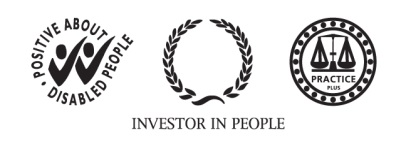 Patient Name:Patient Name:Patient Name:Patient Name:Address:Address:Address:Address:Date of Birth:Date of Birth:NHS NumberNHS NumberPatient contact numbers:Patient contact numbers:Patient contact numbers:Patient contact numbers:Home:Work:Work:Mobile:Consent from patient for service to leave messages:Consent from patient for service to leave messages:Consent from patient for service to leave messages:Yes       NoBody part:Neck    Back    Shoulder    Elbow    Wrist/hand    Hip    Knee    Foot/ankle    OtherBody part:Neck    Back    Shoulder    Elbow    Wrist/hand    Hip    Knee    Foot/ankle    OtherBody part:Neck    Back    Shoulder    Elbow    Wrist/hand    Hip    Knee    Foot/ankle    OtherBody part:Neck    Back    Shoulder    Elbow    Wrist/hand    Hip    Knee    Foot/ankle    OtherReason for referral (please include start date along with description of symptoms):Reason for referral (please include start date along with description of symptoms):Reason for referral (please include start date along with description of symptoms):Reason for referral (please include start date along with description of symptoms):Patient Past Medical history (attach GP summary if possible):Patient Past Medical history (attach GP summary if possible):Patient Past Medical history (attach GP summary if possible):Patient Past Medical history (attach GP summary if possible):Patient Medication (attach GP summary if possible):Patient Medication (attach GP summary if possible):Patient Medication (attach GP summary if possible):Patient Medication (attach GP summary if possible):Recent relevant investigationsRecent relevant investigationsYes        NoYes        NoOutcome of investigations:Outcome of investigations:Outcome of investigations:Outcome of investigations:STarT Back Score for Back Pain patients:STarT Back Score for Back Pain patients:STarT Back Score for Back Pain patients:STarT Back Score for Back Pain patients:Are the patient’s symptoms:Improving         Staying the same                WorseningAre the patient’s symptoms:Improving         Staying the same                WorseningAre the patient’s symptoms:Improving         Staying the same                WorseningAre the patient’s symptoms:Improving         Staying the same                WorseningIs the patient currently off work due to the condition:Is the patient currently off work due to the condition:Is the patient currently off work due to the condition:Yes        NoGP name, surgery name and address:Date:GP name, surgery name and address:Date:GP name, surgery name and address:Date:GP name, surgery name and address:Date:Please also include surgery generic email:Please also include surgery generic email:Please also include surgery generic email:Please also include surgery generic email:Lymington New Forest HospitalNew Milton Health CentreHythe HospitalTotton Health CentreRomsey HospitalThe Hub, EastleighFordingbridge HospitalRingwood Medical Centre